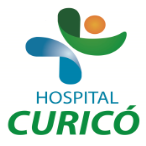 INFORMACIÓN PARA PACIENTES: “CARDIOVERSIÓN ELÉCTRICA” El presente documento permite entregar información al paciente respecto a la cirugía específica  a realizar,  por lo que NO CONSTITUYE  EL CONSENTIMIENTO INFORMADO.El  CONSENTIMIENTO INFORMADO, debe ser  llenado en el formulario en  la página web: www.hospitalcurico.cl,  en el enlace: https://intranet.hospitalcurico.cl/projects/consentimientoObjetivos del procedimiento:Obtener ritmo cardíaco normal (sinusal).Descripción del procedimiento:Consiste en obtener ritmo cardíaco normal, mediante descarga eléctrica, aplicada a su tórax, estando monitorizado por electrocardiográficamente.Riesgos del procedimiento:El procedimiento puede tener ciertas complicaciones, siendo las más frecuentes: 1.- dolor toráccico residual, 2.- ausencia de ritmo cardíaco y paro cardíaco, 3.- compromiso de conciencia derivado de embolia de coágulo a su cerebro, 4.- ritmo cardíaco inmodificable y 5.- fallecimiento.Alternativas al procedimiento propuesto:Cardioversión mediante fármacos.Consecuencias de no aceptar el procedimiento:Significaría permanecer en las condiciones en que está, con evolución tórpida de la enfermedad que presenta que puede llevarlo a fallecimiento.Mecanismo para solicitar más información:Si Usted aun tiene dudas consulte con su médico tratante o con el médico jefe del servicio. Dejando constancia en haber sido informado del procedimiento, sus alcances y riesgos, de alternativas terapéuticas y de haber recibido información solicitada, suscribo documento al reverso, aceptando, rechazando o modificando ello.Revocabilidad Se me señala, que hacer si cambio de idea tanto en aceptar o rechazar el procedimiento, cirugía o terapia propuesta.